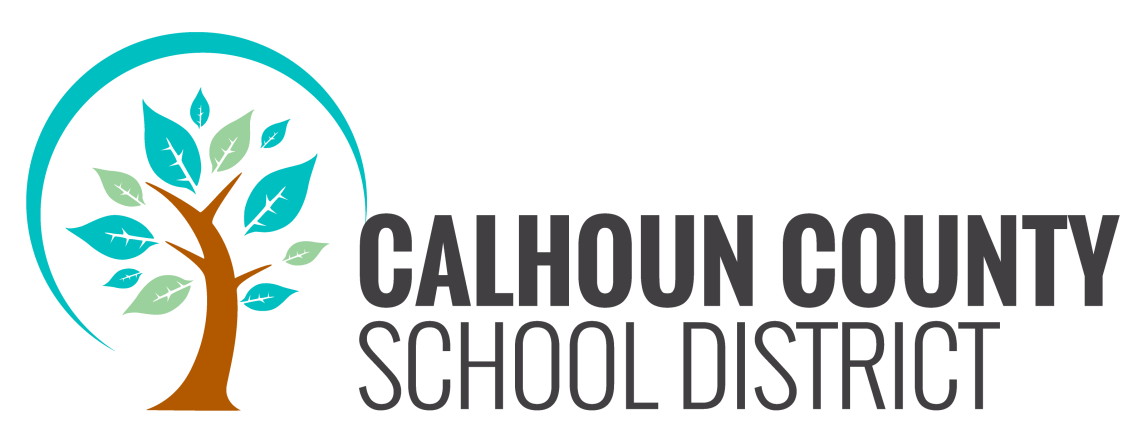 REGULAR BOARD MEETINGJULY 21, 20165:00 P.M.AGENDA1.	CALL TO ORDER2.	ROLL CALL3.	PRAYER/PLEDGE OF ALLEGIANCE4.	SPECIAL ANNOUNCEMENTS:		a.	Cards will not be allowed to be picked up after 5:15			(agenda items and or non-agenda items).		b.	You have the opportunity to make comments at the			end of the meeting.5. 	ADOPTION OF AGENDA6. 	PRESENTATIONS:  	Clarification of Issues—Sally Gadson		Robyn Parrish-Hill—Local Beauty Queens	7.	PUBLIC COMMENTS:  Public comments are limited to 3 minutes as per Calhoun   County School Board Public Participation Policy.8.	APPROVAL OF MINUTES:  June 9, 2016 Regular Board Minutes	9.	FINANCIAL REPORTS		a.	Vouchers Payable, Appropriations,			Expenditures Ledger & Budget Amendments		b.	Monthly Financial Report for the Month of June 201610.	APPROVE TENTATIVE BUDGET FOR ADVERTISING11.	PERSONNEL RECOMMENDATIONS12.	DANNY HASSIG	1.	Rescind the previous adopted motion to create a position for Director of Human Resources and Employee Relations	2.	Notice to modify or amend the motion to create the position for Director of Human Resources and Employee Relations13.	FACILITIES UPDATE			a.	Altha School Construction Update			    Altha School Change Order #6		b.	BMS Roofing Update14.	PROJECTS, PLANS AND AGREEMENTS		a.	Title I, Part A—Vicki		b.	Title II, Part A, Teacher & Principal Training—Vicki		c.	Adult School Grant—Vicki			d.	Florida Virtual School MOU—Vicki		e.	PAEC Virtual Franchise (17-035)—Vicki			f.	Virtual Instruction Program Policies and Procedures--Vicki		g.	Contract with	PAEC for VAM Calculations (17-097)—Vicki			h.	SRO Contract with the Calhoun County Sheriff’s Department—Vicki			i.	SRO Contract with the City of Blountstown—Vicki			j.	Gaetz Aerospace Institute, Embry-Riddle Aeronautical University—Vicki		k.	North Florida Child Development MOU—Vicki		l.	District Participation in the Panhandle Area Educational Consortium—Elaine			m.	PAEC Professional Development Center (PDC) Resolution and			Contract for District Participation—Elaine		n.	PAEC Student Data Services Resolution and Contract for District Participation—Elaine		o.	Gateway Educational Computing Consultants Project Resolution and Contract for District Participation—Elaine		p.	Performance Contract for Exceptional Student Education Consultative Services—Staci		q.	2016-17 IDEA Part B, Entitlement Budget and IDEA Part B, Preschool Budget—Staci		r.	2016-17 Letter of Agreement Between Calhoun County School Board and Accelify—Staci		s.	Cooperative Agreement with Calhoun County Health Department for Registered Nursing Services for the 2016-17 School Year—Staci		t.	2016-17 Cooperative Service Agreement with the Louise R. Goldhagen Multidisciplinary Evaluation and Consulting Center of Florida State University—Staci		u.	State of Florida Voluntary Prekindergarten Education Program Statewide Provider Agreement for the 2016-17 School Year—Staci		v.	Cooperative Agreement with Focus on Behavior, Inc. for Behavioral Services for the 2016-17 School Year	w.	Cooperative Agreement with Children’s Psychological Services Center, Inc. for School Psychology Services for the 2016-17 School Year—Staci	x.	Cooperative Agreement with Psychological & Educational, PLLC, Brian Boehman, Ph.D. for School Psychology Services for the 2016-17 School Year—Staci		y.	Cooperative Agreement with Larry M. Kirkland, Inc. for the 2016-17 School Year—Staci		z.	Cooperative Agreement with Myla Wahlquist, PT for Physical Therapy Services for the 2016-2017 School Year15.	OUT-OF-DISTRICT STUDENT TRANSFERS16.	PARENT/STUDENT HANDBOOKS:		Blountstown Elementary	Carr Elementary/Middle School		Blountstown Middle School		Care/ALC			Blountstown High School		Pre Kindergarten		Altha Public School17.	PARENT GUIDE18.	CODE OF CONDUCT19.	EMPLOYEE HANDBOOK20.	SUPERINTENDENT REPORT:	a.	School Grades Update	b.	Countywide Meeting		c.	BHS for Community Eligibility Program21.	EMERGENCY ITEMS:  22.	ANNOUNCEMENTS AND COMMENTSAdditions in Blue							Deletions in Red	